Government of Jamaica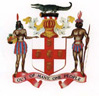 PUBLIC PROCUREMENT STANDARD BIDDING DOCUMENTANNEX G6Procurement of GoodsNational Competitive Bidding(NCB)April 2019ForewordThis standard bidding document (SBD) for the “Procurement of Goods” has been prepared by the Ministry of Finance (MOF). Its use is mandatory for the procurement of Goods, where participation is limited to National bidders.This SBD shall at all times be read in conjunction with the Public Procurement Act and Regulations. Further edits to ensure compliance with the Act may be required by the Procuring Entity.Those wishing to submit comments or questions on this document or to obtain additional information should contact:Chief Public Procurement Policy Officer,Office of Public Procurement Policy,30 National Heroes CircleKingston 4Jamaicaopppcustomercare@mof.gov.jmBIDDING DOCUMENTSIssued on: ____________________forProcurement of [insert identification of the goods] ____________________________________________________Ref No: [insert reference number]Procuring entity: [insert name of procuring entity]Abbreviations and AcronymsAct	Public Procurement Act, 2015BDS	Bid Data SheetCFR	Cost and FreightCIF	Cost, Insurance and FreightCIP	Carriage and Insurance Paid to (named place of destination)Commission	Public Procurement CommissionCPT	Carriage Paid toe-GP	electronic Government Procurement SystemEXW	Ex-factory, ex works or ex warehouseFCA	Free CarrierFOB	Free on BoardGCC	General Conditions of ContractGoJ	Government of JamaicaITB	Instructions to BiddersJV	Joint VentureMOF	Ministry of FinanceNCB	National Competitive BiddingOffice	Office of Public Procurement Policyregulations	The Public Procurement Regulations SBD	Standard Bidding DocumentSCC	Special Conditions of ContractTAJ	Tax Administration JamaicaTCL 	Tax Compliance LetterTS	Technical Specifications and DrawingsUNCITRAL	United Nations Commission on International Trade Law Table of ContentsPART 1 – Bidding Procedures	2Section I.  Instructions to Bidders	3Section II.  Bidding Data Sheet 	21Section III.  Evaluation and Qualification Criteria	26Section IV.  Bidding Forms	31PART 2 – Supply Requirements	45Section V.  Schedule of Requirements	46PART 3 - Contract	54Section VI.  General Conditions of Contract	55Section VII.  Special Conditions of Contract	70Section VIII.  Contract Forms	75PART 1 – Bidding ProceduresTable of ClausesA.	General	51.Scope of Bid	52. Source of Funds	53.Fraud  Corruption and other prohibited Practices	54. Eligible Bidders	55. Eligible Goods and Related Services	6B.	Contents of Bidding Documents	76. Sections of Bidding Documents	77. Clarification of Bidding Documents	78. Pre-bid Meeting and Site Visit	79. Amendment of Bidding Documents	8C. Preparation of Bids	910. Cost of Bidding	911. Language of Bid	912. Documents Comprising the Bid	913. Bid Submission Form and Price Schedules	914. Alternative Bids	1015. Bid Prices and Discounts	1016. Currencies of Bid	1117. Documents Establishing the Conformity of the Goods and Related Services	1118. Documents Establishing the Qualifications of the Bidder	1219. Period of Validity of Bids	1220. Bid Security	1221. Format and Signing of Bid	13D. Submission and Opening of Bids	1422. Submission, Sealing  and  Marking of Bids	1423. Deadline for Submission of Bids	1424. Late Bids	1425. Withdrawal, Substitution, and Modification of Bids	1526. Bid Opening	15E. Evaluation and Comparison of Bids	1627. Confidentiality	1628. Clarification of Bids	1629. Responsiveness of Bids	1630. Non-conformities, Errors, and Omissions	1731. Preliminary Examination of Bids	1732. Examination of Terms and Conditions; Technical Compliance	1833. Conversion to Single Currency	1834. Domestic Preference	1835. Evaluation of Bids	1836. Comparison of Bids	1937. Post-qualification of the Bidder	1938. Procuring Entity’s Right to Accept Any Bid, and to Reject Any or All Bids	19F. Award of Contract	2039. Award Criteria	2040. Procuring Entity’s Right to Vary Quantities at Time of Award	2041. Notification of Award	2042. Signing of Contract	2043. Performance Security	20Section III.  Evaluation and Qualification CriteriaThis Section complements the Instructions to Bidders. It contains the criteria that the procuring entity may use to evaluate a bid and determine whether a bidder has the required qualifications. No other criteria shall be used. [The procuring entity shall select the criteria deemed appropriate for the procurement process, insert the appropriate wording using the samples below or other acceptable wording, and delete the text in italics]Contents1. Alternative Bids (ITB Sub-Clause 16.1)2. Special and Differential Treatment Measures (ITB Sub-Clause 36.1)3. Multiple Contracts (ITB Sub-Clause 37.3 (a))4. Evaluation Criteria (ITB Sub-Clause 37.3 (d))5. Post-qualification Requirements (ITB Sub-Clause 39.2)1. Alternative Bids (ITB Sub-Clause 16.1)An alternative if permitted under ITB 16.1, will be evaluated as follows: [insert one of the following]“A bidder may submit an alternative bid only with a bid for the base case. The procuring entity shall only consider the alternative bid as specified in the Technical Specifications of Section VII, Schedule of Requirements offered by the bidder whose bid for the base case was determined to be the lowest priced bid or the most advantageous bid.” or “A bidder may submit an alternative bid with or without a bid for the base case. The procuring entity shall consider bids offered for alternatives as specified in the Technical Specifications of Section VII, Schedule of Requirements. All bids received, for the base case, as well as alternative bids meeting the specified requirements, shall be evaluated on their own merits in accordance with the same procedures, as specified in the ITB Clause 37.” Special and Differential Treatment Measures (ITB Sub-Clause 36.1)If the BDS so specifies, the procuring entity will grant a Special and Differential Treatment Measures to goods manufactured in Jamaica for the purpose of bid comparison, in accordance with the procedures outlined in subsequent paragraphs.The bid must demonstrate a minimum domestic content of x%.Bids will be classified in one of three groups, as follows:(a)	Group A:  Bids offering goods manufactured in Jamaica, for which (i) labor, raw materials, and components from within Jamaica account for more than thirty (30) percent of the EXW price; and (ii) the production facility in which they will be manufactured or assembled has been engaged in manufacturing or assembling such goods at least since the date of bid submission.(b)	Group B:  All other bids offering goods manufactured in Jamaica.(c)	Group C:  Bids offering goods manufactured outside Jamaica that have been already imported or that will be imported.To facilitate this classification by the procuring entity, the bidder shall complete whichever version of the Price Schedule furnished in the bidding documents is appropriate provided, however, that the completion of an incorrect version of the Price Schedule by the bidder shall not result in rejection of its bid, but merely in the procuring entity’s reclassification of the bid into its appropriate bid group.The procuring entity will first review the bids to confirm the appropriateness of, and to modify as necessary, the bid group classification to which bidders assigned their bids in preparing their Bid Forms and Price Schedules.All evaluated bids in each group will then be compared to determine the lowest responsive bid of each group.  Such bids shall be compared with each other and if as a result of this comparison a bid from Group A or Group B is the lowest, it shall be selected for the award.If, as a result of the preceding comparison, the lowest responsive bid is from Group C, those bids will then be further compared with the lowest responsive bid from Group A, after adding to the evaluated bid price of goods offered in the bid for Group C, for the purpose of further comparison only an amount equal to fifteen (15) percent of the CIP (named place of destination) bid price. The lowest responsive bid determined from this last comparison shall be selected for the award.3. Multiple Contracts (ITB Sub-Clause 37.3(a))The procuring entity may award multiple contracts to the bidder that offers the lowest priced or most advantageous combination of bids (one contract per bid) and meets the post-qualification criteria (this Section III, Sub-Section ITB Sub-Clause 39.2 Post-Qualification Requirements)The procuring entity shall:evaluate only lots or contracts that include at least the percentages of items per lot and quantity per item as specified in ITB Sub Clause 17.7take into account:the lowest responsive bid for each lot and(ii)	the price reduction per lot and the methodology for its application as offered by the bidder in its bid.4. Evaluation Criteria (ITB Sub-Clause 37.3 (d))The procuring entity’s evaluation of a bid may take into account, in addition to the Bid Price quoted in accordance with ITB Clause 17, one or more of the following factors as specified in ITB Sub-Clause 37.2 and in BDS Sub-Clause 37.3(d), using the following criteria and methodologies. (a)	Delivery schedule. (as per Incoterms specified in the BDS)The goods specified in the list of goods are required to be delivered within the acceptable time range (after the earliest and before the final date, both dates inclusive) specified in Section V, Delivery Schedule.  No credit will be given to deliveries before the earliest date, and bids offering delivery after the final date shall be treated as nonresponsive.  Within this acceptable period, an adjustment, as specified in BDS Sub-Clause 37.3(d), will be added, for evaluation purposes only, to the bid price of bids offering deliveries later than the “Earliest Delivery Date” specified in Section V, Delivery Schedule.(b)	Deviation in payment schedule. [insert one of the following ](i)	Bidders shall state their bid price for the payment schedule outlined in the SCC.  Bids shall be evaluated on the basis of this base price.  Bidders are, however, permitted to state an alternative payment schedule and indicate the reduction in bid price they wish to offer for such alternative payment schedule. The procuring entity may consider the alternative payment schedule and the reduced bid price offered by the bidder selected on the basis of the base price for the payment schedule outlined in the SCC. or(ii)	The SCC stipulates the payment schedule specified by the procuring entity.  If a bid deviates from the schedule and if such deviation is considered acceptable to the procuring entity, the bid will be evaluated by calculating interest earned for any earlier payments involved in the terms outlined in the bid as compared with those stipulated in the SCC, at the rate per annum specified in BDS Sub-Clause 37.3 (d).(c)	Cost of major replacement components, mandatory spare parts, and service. [insert one of the following](i)	The list of items and quantities of major assemblies, components, and selected spare parts, likely to be required during the initial period of operation specified in the BDS Sub-Clause 19.3, is in the list of goods.  An adjustment equal to the total cost of these items, at the unit prices quoted in each bid, shall be added to the bid price, for evaluation purposes only.or(ii)	The procuring entity will draw up a list of high-usage and high-value items of components and spare parts, along with estimated quantities of usage in the initial period of operation specified in the BDS Sub-Clause 19.3.  The total cost of these items and quantities will be computed from spare parts unit prices submitted by the bidder and added to the bid price, for evaluation purposes only.(d)	Availability in Jamaica of spare parts and after sales services for equipment offered in the bid.An adjustment equal to the cost to the procuring entity of establishing the minimum service facilities and parts inventories, as outlined in BDS Sub-Clause 37.3(d), if quoted separately, shall be added to the bid price, for evaluation purposes only.(e)	Projected operating and maintenance costs/ Total Cost of OwnershipOperating and maintenance costs. An adjustment to take into account the operating and maintenance costs of the goods will be added to the bid price, for evaluation purposes only, if specified in BDS Sub-Clause 37.3(d). The adjustment will be evaluated in accordance with the methodology specified in the BDS Sub-Clause 37.3(d).(f)	Performance and productivity of the equipment. [insert one of the following](i)	Performance and productivity of the equipment. An adjustment representing the capitalized cost of additional operating costs over the life of the plant will be added to the bid price, for evaluation purposes if specified in the BDS Sub-Clause 35.3(d).  The adjustment will be evaluated based on the drop in the guaranteed performance or efficiency offered in the bid below the norm of 100, using the methodology specified in BDS Sub-Clause 37.3(d).or(ii)	An adjustment to take into account the productivity of the goods offered in the bid will be added to the bid price, for evaluation purposes only, if specified in BDS Sub-Clause 37.3(d).  The adjustment will be evaluated based on the cost per unit of the actual productivity of goods offered in the bid with respect to minimum required values, using the methodology specified in BDS Sub-Clause 37.3(d). (g)	Specific additional criteria Other specific additional criteria to be considered in the evaluation, and the evaluation method shall be detailed in BDS Sub-Clause 37.3(d). [If specific sustainable procurement technical requirements have been specified in Section VII- Technical Requirements, either state that (i) those requirements will be evaluated on a pass/fail (compliance basis) or otherwise (ii) in addition to evaluating those requirements on a pass/fail (compliance basis), if applicable, specify the monetary adjustments  to be applied to Bid Prices for comparison purposes on account of Bids that exceed the specified minimum sustainable procurement technical requirements.]5. Post-qualification Requirements (ITB Sub-Clause 39.2)After determining the lowest responsive bid in accordance with ITB Sub-Clause 38.1, the procuring entity shall carry out the post-qualification of the bidder in accordance with ITB Clause 39, using only the requirements specified.  Requirements not included in the text below shall not be used in the evaluation of the bidder’s qualifications.  (a) 	Financial CapabilityThe bidder shall furnish documentary evidence that it meets the following financial requirement(s): [list the requirement(s)]A valid Tax Compliance Certificate (TCC) or Tax Compliance Letter (TCL). (b)	Experience and Technical CapacityThe bidder shall furnish documentary evidence to demonstrate that it meets the following experience requirement(s): [list the requirement(s), including experience in successfully implementing sustainable procurement requirements, if specified in the bidding document.](c)	The bidder shall furnish documentary evidence to demonstrate that the bid it offers meet the following usage requirement: [list the requirement(s)]Table of FormsBidder Information Form	32Joint Venture Partner Information Form	33Bid Submission Form	34Price Schedule: Goods Manufactured Outside Jamaica, to be Imported	37Price Schedule: Goods Manufactured Outside Jamaica, already imported	38Price Schedule: Goods Manufactured in Jamaica	39Price and Completion Schedule - Related Services	40Bid Security (Bank Guarantee) 	41Bid Security (Bid Bond)	42Manufacturer’s Authorization 	44Bidder Information Form[The bidder shall fill in this Form in accordance with the instructions indicated below. No alterations to its format shall be permitted and no substitutions shall be accepted.]Date: [insert date (as day, month and year) of bid submission] Ref No.: [insert number of bidding process]Page ________ of_ ______ pagesJoint Venture Partner Information Form[The bidder shall fill in this Form in accordance with the instructions indicated below].Date: [insert date (as day, month and year) of bid submission] Ref No.: [insert number of bidding process]Page ________ of_ ______ pagesBid Submission Form[The bidder shall fill in this Form in accordance with the instructions indicated No alterations to its format shall be permitted and no substitutions shall be accepted.]Date: [insert date (as day, month and year) of bid submission]Ref No.: [insert number of bidding process]Alternative No.: [insert identification No if this is a bid for an alternative]To:  [insert complete name of procuring entity]We, the undersigned, declare that: We have examined and have no reservations to the bidding documents, including Addenda No.: [insert the number and issuing date of each Addenda]; We offer to supply in conformity with the bidding documents and in accordance with the Delivery Schedules specified in the Schedule of Requirements the following goods and related services [insert a brief description of the goods and related services]; We attach evidence of our fulfilment of the non-price criteria of award set out in Section III, Evaluation and Qualification Criteria; The total price of our bid, excluding any discounts offered in item (e) below, is: [insert the total bid price in words and figures, indicating the various amounts and the respective currencies];The discounts offered and the methodology for their application are:	Discounts.  If our bid is accepted, the following discounts shall apply. [Specify in detail each discount offered and the specific item of the Schedule of Requirements to which it applies or state none];	Methodology of Application of the Discounts. The discounts shall be applied using the following method: [Specify in detail the method that shall be used to apply the discounts or state not applicable];Our bid shall be valid for the period of time specified in ITB Sub-Clause 21.1, from the date fixed for the bid submission deadline in accordance with ITB Sub-Clause 25.1 and it shall remain binding upon us and may be accepted at any time before the expiration of that period;If our bid is accepted, we commit to obtain a performance security in accordance with ITB Clause 45 and GCC Clause 17 for the due performance of the Contract;We have no conflict of interest in accordance with ITB Sub-Clause 5.2;Our firm, its affiliates or subsidiaries—including any Subcontractors or suppliers for any part of the contract—has not been declared ineligible in accordance with ITB Sub-Clause 6.1;We hereby agree that in competing for (and, if the award is made to us, in executing) the Contract, we undertake to observe the laws against fraud and corruption, including bribery, in force in Jamaica;The following commissions, gratuities, or fees have been paid or are to be paid with respect to the bidding process or execution of the Contract: [insert complete name of each Recipient, its full address, the reason for which each commission or gratuity was paid and the amount and currency of each such commission or gratuity]	(If none has been paid or is to be paid, indicate “none.”)We understand that this bid, together with your written acceptance thereof included in your notification of award, shall constitute a binding contract between us, until a formal contract is prepared and executed.We understand that you are not bound to accept the lowest responsive bid or any other bid that you may receive.  We understand that the procuring entity may cancel a procurement at any time prior to the acceptance of the successful bid or after the successful bid is accepted if	(i) the bidder presenting the bid is disqualified under the Act or the regulations of the Public Procurement Act, 2015;(ii) the procurement is cancelled;(iii) the bidder presenting the successful bid is excluded on the grounds of corruption, unfair competition and a conflict of interest; or(iv) the procurement, the bid or the bidder contravenes or is otherwise not compliant with the provisions of the Public Procurement Act, 2015.Signed:_______________ [insert signature of person whose name and capacity are shown] In the capacity of _______[insert legal capacity of person signing the Bid Submission Form] Name:____________ [insert complete name of person signing the Bid Submission Form]	 Duly authorized to sign the bid for and on behalf of:_____ [insert complete name of bidder]Dated on ____________ day of __________________, _______ [insert date of signing]Price Schedule Forms[The bidder shall fill in these Price Schedule Forms in accordance with the instructions indicated.  The list of line items in column 1 of the Price Schedules shall coincide with the list of goods and related services specified by the procuring entity in the Schedule of Requirements.]Bid Security (Bank Guarantee) [The Bank shall fill in this Bank Guarantee Form in accordance with the instructions indicated.]________________________________
[Bank’s Name, and Address of Issuing Branch or Office]Beneficiary:	___________________ [Name and Address of procuring entity]	[Indicate here if this guarantee is for an alternative bid and, if so, identify the details of the alternative bid, if applicable.]Date:	________________BID GUARANTEE No.:	_________________We have been informed that [name of the bidder or Joint Venture, showing also the names of all the members thereof] (hereinafter called "the bidder") has submitted to you its bid dated (hereinafter called "the bid") for the execution of [name of contract] under International Competitive Bid No. [NCB number] (“the NCB”). Furthermore, we understand that, according to your conditions, bids must be supported by a bid guarantee.At the request of the bidder, we [name of Bank], as Guarantor, hereby irrevocably undertake to pay you any sum or sums not exceeding in total an amount of [amount in figures] ([amount in words]) upon receipt by us of your first demand in writing accompanied by a written statement stating that the bidder is in breach of its obligation(s) under the bid conditions, because the bidder:has materially modified or withdrawn its bid during the period of bid validity specified by the bidder in the Bid Submission Form; ordoes not accept a correction of errors; orhaving been notified of the acceptance of its bid by the procuring entity during the period of bid validity, (i) fails or refuses to execute the Contract Form; or (ii) fails or refuses to furnish the performance security, if required, in accordance with the Instructions to bidders.This guarantee will expire: (a) if the bidder is the successful bidder, upon our receipt of copies of the contract signed by the bidder and the performance security issued to you upon the instruction of the bidder, in relation to such contract agreement; or (b) if the bidder is not the successful bidder, upon the earlier of (i) our receipt of a copy of your notification to the bidder that the contract with the successful bidder has been executed; or (ii) twenty-eight days after the expiration of the validity of the bidder’s bid.Consequently, any demand for payment under this guarantee must be received by us at the office on or before that date. This guarantee is subject to the Uniform Rules for Demand Guarantees, International Chamber of Commerce Publication No. 758._____________________________[signature(s)]Bid Security (Bid Bond)[The Surety shall fill in this Bid Bond Form in accordance with the instructions indicated.]BOND NO. ______________________BY THIS BOND [name of bidder] as Principal (hereinafter called “the Principal”), and [name, legal title, and address of surety], authorized to transact business in Jamaica, as Surety (hereinafter called “the Surety”), are held and firmly bound unto [name of procuring entity] as Obligee (hereinafter called “the procuring entity”) in the sum of [amount of Bond] [amount in words], for the payment of which sum, well and truly to be made, we, the said Principal and Surety, bind ourselves, our successors and assigns, jointly and severally, firmly by these presents.WHEREAS the Principal has submitted a written bid to the procuring entity dated the ___ day of ______, 20__, for the supply of [name of Contract] (hereinafter called the “bid”).NOW, THEREFORE, THE CONDITION OF THIS OBLIGATION is such that if the Principal:materially modifies or withdraws its bid during the period of bid validity specified in the Bud Submission Form; ordoes not accept a correction of errors; orhaving been notified of the acceptance of its bid by the procuring entity during the period of bid validity or any extension provided by the Principal; (i) fails or refuses to execute the Contract Form; or (ii) fails or refuses to furnish the performance security, if required, in accordance with the Instructions to Bidders of the procuring entity’s bidding document. then the Surety undertakes to immediately pay to the procuring entity up to the above amount upon receipt of the procuring entity’s first written demand, without the procuring entity having to substantiate its demand, provided that in its demand the procuring entity shall state that the demand arises from the occurrence of any of the above events, specifying which event(s) has occurred. The Surety hereby agrees that its obligation will remain in full force and effect up to and including the date 28 days after the date of expiration of the bid validity as stated in the Invitation to Bid or extended by the Principal at any time prior to this date, notice of which extension(s) to the Surety being hereby waived.IN TESTIMONY WHEREOF, the Principal and the Surety have caused these presents to be executed in their respective names this ____ day of ____________ 20__.Principal: _______________________	Surety: _____________________________
	Corporate Seal (where appropriate)_______________________________	____________________________________
(Signature)	(Signature)
(Printed name and title)	(Printed name and title)Bid-Securing Declaration[The bidder shall fill in this Form in accordance with the instructions indicated.]Date: [date (as day, month and year)]Ref No.: [number of bidding process]Alternative No.: [identification No if this is a bid for an alternative]To: [complete name of procuring entity]We, the undersigned, declare that: We understand that, according to your conditions, bids must be supported by a Bid-Securing Declaration.We accept that we will automatically be suspended from being eligible for bidding in any contract with the procuring entity for the period of time of [number of months or years] starting on [date], if we are in breach of our obligation(s) under the bid conditions, because we:have materially modified or withdrawn our bid during the period of bid validity specified in the Bid Submission Form; or does not accept a correction of errors; orhaving been notified of the acceptance of our bid by the procuring entity during the period of bid validity, fail or refuse to execute the Contract; or (ii) fail or refuse to furnish the performance security, if required, in accordance with the ITB.We understand this Bid Securing Declaration shall expire if we are not the successful bidder, upon the earlier of (i) our receipt of your notification to us advising the execution of the contract with of the name of the successful bidder; or (ii) twenty-eight days after the expiration of our bid.Signed: [signature of person whose name and capacity are shown] In the capacity of [legal capacity of person signing the Bid Securing Declaration] Name: [complete name of person signing the Bid Securing Declaration]	 Duly authorized to sign the bid for and on behalf of: [complete name of bidder]Dated [date of signing]
Corporate Seal (where appropriate)[Note: In case of a Joint Venture, the Bid Securing Declaration must be in the name of all partners to the Joint Venture that submits the bid.]Manufacturer’s Authorization[The bidder shall require the Manufacturer to fill in this Form in accordance with the instructions indicated. This letter of authorization should be on the letterhead of the Manufacturer and should be signed by a person with the proper authority to sign documents that are binding on the Manufacturer.  The bidder shall include it in its bid, if so indicated in the BDS.]Date: [insert date (as day, month and year) of Bid Submission]Ref No.: [insert number of bidding process]Alternative No.: [insert identification No if this is a bid for an alternative]To:  [insert complete name of procuring entity] WHEREASWe [insert complete name of Manufacturer], who are official manufacturers of [insert type of goods manufactured], having factories at [insert full address of Manufacturer’s factories], do hereby authorize [insert complete name of bidder] to submit a bid the purpose of which is to provide the following goods, manufactured by us [insert name and or brief description of the goods], and to subsequently negotiate and sign the Contract.We hereby extend our full guarantee and warranty in accordance with Clause 27 of the General Conditions of Contract, with respect to the goods offered by the above firm.Signed: [insert signature(s) of authorized representative(s) of the Manufacturer] Name: [insert complete name(s) of authorized representative(s) of the Manufacturer]	Title: [insert title] Duly authorized to sign this Authorization on behalf of: [insert complete name of bidder]Dated on ____________ day of __________________, _______ [insert date of signing]PART 2 – Supply RequirementsContents1.  List of Goods and Delivery Schedule	482.	List of Related Services and Completion Schedule	493.	Technical Specifications	504. Drawings	525. Inspections and Tests	53Notes for Preparing the Schedule of Requirements[to be deleted before ITB is issued]The Schedule of Requirements shall be included in the bidding documents by the procuring entity, and shall cover, at a minimum, a description of the goods and services to be supplied and the delivery schedule.The objective of the Schedule of Requirements is to provide sufficient information to enable bidders to prepare their bids efficiently and accurately, in particular, the Price Schedule, for which a form is provided in Section IV.  In addition, the Schedule of Requirements, together with the Price Schedule, should serve as a basis in the event of quantity variation at the time of award of contract pursuant to ITB Clause 42.The date or period for delivery should be carefully specified, taking into account (a) the implications of delivery terms stipulated in the Instructions to bidders pursuant to the Incoterms rules (i.e., EXW, or CIF, CIP, FOB, FCA terms—that “delivery” takes place when goods are delivered to the carriers), and (b) the date prescribed herein from which the supplier’s delivery obligations start (i.e., notice of award, contract signature, opening or confirmation of the letter of credit).3.	Technical Specifications[The following text is to be deleted before the ITB is issued]The purpose of the Technical Specifications (TS) is to define the technical characteristics of the goods and related services required by the procuring entity. The procuring entity shall prepare the detailed TS taking into account that:   The TS constitute the benchmarks against which the procuring entity will verify the technical responsiveness of bids and subsequently evaluate the bids.  Therefore, well-defined TS will facilitate preparation of responsive bids by bidders, as well as examination, evaluation, and comparison of the bids by the procuring entity. The TS shall require that all goods and materials to be incorporated in the goods be new, unused, and of the most recent or current models, and that they incorporate all recent improvements in design and materials, unless provided for otherwise in the contract.Any sustainable procurement technical requirements shall be clearly specified. The requirements to be specified can be specific enough to not demand evaluation based on rated criteria/merit point system. The sustainable procurement requirements can be specified to enable evaluation of such a requirement on a pass/fail basis. To encourage bidders’ innovation in addressing sustainable procurement requirements, as long as the bid evaluation criteria specify the mechanism for monetary adjustments for the purpose of bid comparisons, bidders may be invited to offer goods that exceeds the specified minimum sustainable procurement requirements. The TS shall make use of best practices. Samples of specifications from successful similar procurements may provide a sound basis for drafting the TS.Standardizing technical specifications may be advantageous, depending on the complexity of the goods and the repetitiveness of the type of procurement.  Technical Specifications should be broad enough to avoid restrictions on workmanship, materials, and equipment commonly used in manufacturing similar kinds of goods. Standards for equipment, materials, and workmanship specified in the bidding documents shall not be restrictive.  Recognized international standards should be specified as much as possible and these should be generic and not specific to a specific brand or manufacturer. In unavoidable circumstances, where specific references are necessary to describe what is to be purchased, the procuring entity may refer to brand names, catalogue numbers, etc. in the Schedule of Requirements, but it should be understood that these are intended to be descriptive only and not restrictive.  Where unavoidable, such item description should always be followed by the words “or substantially equivalent.”  The bidder may offer other standards of quality, brand names, and/or catalogue numbers, provided that it demonstrates, to the procuring entity’s satisfaction, that the substitutions ensure substantial equivalence or are superior.Technical Specifications shall be fully descriptive of the requirements in respect of, but not limited to, the following:(a)	Standards of materials and workmanship required for the production and manufacturing of the goods.(b)	Detailed tests required (type and number).(c)	Other additional work and/or related services required to achieve full delivery/completion.(d)	Detailed activities to be performed by the supplier, and participation of the procuring entity thereon.(e)	List of detailed functional guarantees covered by the Warranty and the specification of the liquidated damages to be applied in the event that such guarantees are not met.The TS shall specify all essential technical and performance characteristics and requirements, including guaranteed or acceptable maximum or minimum values, as appropriate.  Whenever necessary, the procuring entity shall include an additional ad-hoc bidding form (to be an Attachment to the Bid Submission Sheet), where the bidder shall provide detailed information on such technical performance characteristics in respect to the corresponding acceptable or guaranteed values.When the procuring entity requests that the bidder provides in its bid a part or all of the TS, technical schedules, or other technical information, the procuring entity shall specify in detail the nature and extent of the required information and the manner in which it has to be presented by the bidder in its bid.If a summary of the TS has to be provided, the procuring entity shall insert information in the table below. The bidder shall prepare a similar table to justify compliance with the requirements. Summary of Technical Specifications. The goods and related services shall comply with following Technical Specifications and Standards: Detailed Technical Specifications and Standards [whenever necessary]. [Insert detailed description of TS] __________________________________________________________________________________________________________________________________________________________________________________________________________4. DrawingsThese bidding documents includes [insert “the following” or “no”] drawings. [If documents shall be included, insert the following List of Drawings]5. Inspections and TestsThe following inspections and tests shall be performed: [insert list of inspections and tests]PART 3 - ContractTable of Clauses1.Definitions	572. Contract Documents	583. Fraud and Corruption	584. Interpretation	585. Language	596. Joint Venture, Consortium or Association	597. Eligibility	598. Notices	599. Governing Law	5910. Settlement of Disputes	6011. Scope of Supply	6012. Delivery and Documents	6013. Supplier’s Responsibilities	6014. Contract Price	6015. Terms of Payment	6016.	Taxes and Duties	6117.	Performance Security	6118.	Copyright	6119.	Confidential Information	6120.	Subcontracting	6221.	Specifications and Standards	6322.	Packing and Documents	6323.	Insurance	6324.	Transportation and Related Services	6325.	Inspections and Tests	6426.	Liquidated Damages	6527.	Warranty	6528.	Patent Indemnity	6529. Limitation of Liability	6630. Change in Laws and Regulations	6731. Force Majeure	6732. Change Orders and Contract Amendments	6733. Extensions of Time	6834. Termination	6835. Assignment	6936. Export Restriction	69Section VI.  General Conditions of ContractTable of Forms1. Letter of Acceptance2. Contract Agreement3. Performance Security4. Bank Guarantee for Advance PaymentLetter of Acceptance[letterhead paper of the procuring entity][date]To:  [name and address of the supplier]Subject: Notification of Award Contract No.  [insert number]This is to notify you that your bid dated [insert date] for execution of the [insert name of the contract and identification number, as given in the BDS] for the Accepted Contract Amount of [insert amount in words] ([insert amount in numbers]), as corrected and modified in accordance with the Instructions to Bidders is hereby accepted by [insert name of procuring entity].You are requested to furnish the performance security within 28 days in accordance with the Conditions of Contract, using for that purpose the of the performance security Form included in Section X, Contract Forms, of the bidding document.Authorized Signature:  	Name and Title of Signatory:  	Name of procuring entity:  	Attachment:  Contract AgreementContract Agreement[The successful bidder shall fill in this form in accordance with the instructions indicated]THIS CONTRACT AGREEMENT is made	the [ insert:  number ] day of  [ insert:  month ], [ insert:  year ].BETWEEN(1)	[ insert complete name of procuring entity ], a [ insert description of type of legal entity, for example, an agency of the Ministry of .... of the Government of Jamaica, or corporation incorporated under the laws of Jamaica ] and having its principal place of business at [ insert address of procuring entity ] (hereinafter called “the procuring entity”), and (2)	[ insert name of supplier ], a corporation incorporated under the laws of [ insert:  country of supplier ] and having its principal place of business at [ insert:  address of supplier ] (hereinafter called “the supplier”).WHEREAS the procuring entity invited bids for certain goods and ancillary services, viz., [insert brief description of goods and related services] and has accepted a bid by the supplier for the supply of those goods and related services in the sum of [insert Contract Price in words and figures, expressed in the Contract currency(ies) ] (hereinafter called “the Contract Price”).NOW THIS AGREEMENT WITNESSETH AS FOLLOWS:1.	In this Agreement words and expressions shall have the same meanings as are respectively assigned to them in the Conditions of Contract referred to.2.	The following documents shall constitute the Contract between the procuring entity and the supplier, and each shall be read and construed as an integral part of the Contract:This Contract Agreement Special Conditions of ContractGeneral Conditions of ContractTechnical Requirements (including Schedule of Requirements and Technical Specifications)The supplier’s bid and original Price SchedulesThe procuring entity’s Notification of Award[Add here any other document(s)]3. 	This Contract shall prevail over all other Contract documents. In the event of any discrepancy or inconsistency within the Contract documents, then the documents shall prevail in the order listed above.4.	In consideration of the payments to be made by the procuring entity to the supplier as hereinafter mentioned, the supplier hereby covenants with the procuring entity to provide the goods and related services and to remedy defects therein in conformity in all respects with the provisions of the Contract.5.	The procuring entity hereby covenants to pay the supplier in consideration of the provision of the goods and related services and the remedying of defects therein, the Contract Price or such other sum as may become payable under the provisions of the Contract at the times and in the manner prescribed by the Contract.IN WITNESS whereof the parties hereto have caused this Agreement to be executed in accordance with the laws of Jamaica on the day, month and year indicated above.For and on behalf of the procuring entitySigned:	[insert signature] 	in the capacity of [ insert title or other appropriate designation ]in the presence of [insert identification of official witness]For and on behalf of the supplierSigned:	[insert signature of authorized representative(s) of the supplier] in the capacity of [ insert title or other appropriate designation ]in the presence of [ insert identification of official witness]Performance Security [The bank, as requested by the successful bidder, shall fill in this form in accordance with the instructions indicated]  Date: [insert date (as day, month, and year) of Bid Submission]Ref No. and title: [insert no. and title of bidding process]Bank’s Branch or Office: [insert complete name of Guarantor] Beneficiary: [insert complete name of procuring entity]PERFORMANCE GUARANTEE No.:[insert Performance Guarantee number]We have been informed that [insert complete name of supplier] (hereinafter called "the supplier") has entered into Contract No. [insert number] dated [insert day and month], [insert year] with you, for the supply of [description of goods and related services] (hereinafter called "the Contract"). Furthermore, we understand that, according to the conditions of the Contract, a Performance Guarantee is required.At the request of the supplier, we as guarantor, hereby irrevocably undertake to pay you any sum(s) not exceeding [insert amount(s) in figures and words] upon receipt by us of your first demand in writing declaring the supplier to be in default under the Contract, without cavil or argument, or your needing to prove or to show grounds or reasons for your demand or the sum specified therein.This Guarantee shall expire no later than the [insert number] day of [insert month] [insert year], and any demand for payment under it must be received by us at this office on or before that date.This guarantee is subject to the Uniform Rules for Demand Guarantees, International Chamber of Commerce Publication No. 758, except that subparagraph (ii) of Sub-article 20(a) is hereby excluded.[signatures of authorized representatives of the bank and the supplier] Bank Guarantee for Advance Payment[The bank, as requested by the successful bidder, shall fill in this form in accordance with the instructions indicated.] Date: [insert date (as day, month, and year) of Bid Submission]Ref No. and title: [insert number and title of bidding process][Bank’s letterhead] Beneficiary:	[insert legal name and address of procuring entity] ADVANCE PAYMENT GUARANTEE No.: [insert Advance Payment Guarantee no.]We, [insert legal name and address of bank], have been informed that [insert complete name and address of supplier] (hereinafter called "the supplier") has entered into Contract No. [insert number] dated [insert date of Agreement] with you, for the supply of [insert types of goods to be delivered] (hereinafter called "the Contract"). Furthermore, we understand that, according to the conditions of the Contract, an advance is to be made against an advance payment guarantee.At the request of the supplier, we as Guarantor hereby irrevocably undertake to pay you any sum or sums not exceeding in total an amount of [insert amount(s) in figures and words] upon receipt by us of your first demand in writing declaring that the supplier is in breach of its obligation under the Contract because the supplier used the advance payment for purposes other than toward delivery of the goods. It is a condition for any claim and payment under this Guarantee to be made that the advance payment referred to above must have been received by the supplier on its account [insert number and domicile of the account].The maximum amount of this guarantee shall be progressively reduced by the amount of the advance payment repaid by the Applicant as specified in copies of interim statements or payment certificates which shall be presented to us. This guarantee shall expire, at the latest, upon our receipt of a copy of the interim payment certificate indicating that ninety (90) percent of the Accepted Contract Amount, has been certified for payment, or on the [insert date], whichever is earlier.  Consequently, any demand for payment under this guarantee must be received by us at this office on or before that date.This Guarantee shall remain valid and in full effect from the date of the advance payment received by the supplier under the Contract until [insert date]. This Guarantee is subject to the Uniform Rules for Demand Guarantees, International Chamber of Commerce Publication No. 758._____________________ 
[signature(s) of authorized representative(s) of the bank] Section I.  Instructions to Bidders      Section II.  Bidding Data Sheet (BDS)The following specific data for the goods and related services to be procured shall complement, supplement, or amend the provisions in the ITB.  Whenever there is a conflict, the provisions herein shall prevail over those in ITB.[Instructions for completing the Bid Data Sheet are provided, as needed, in square brackets and italics for the relevant ITB Clauses.]      Section II.  Bidding Data Sheet (BDS)The following specific data for the goods and related services to be procured shall complement, supplement, or amend the provisions in the ITB.  Whenever there is a conflict, the provisions herein shall prevail over those in ITB.[Instructions for completing the Bid Data Sheet are provided, as needed, in square brackets and italics for the relevant ITB Clauses.]ITB Clause ReferenceA. GeneralITB 1.1The procuring entity is: [insert complete name]The name and identification number of the NCB are: [insert name and identification number]The number, identification and names of the lots comprising this NCB are: [insert number; list the lots of goods and related services] ITB 1.4Bidding will be conducted in accordance with [hard copy procedures or e-GP procedures as further defined in the e-GP System: Quick Guide for Suppliers].ITB 2.1The name of the Project is: [insert the name of the Project] ITB 4.1The Bidder must submit a valid Tax Compliance Letter at the time of bid submission.ITB 4.2The Bidder must submit proof of a valid registration with the Public Procurement Commission: (insert category) at the time of bid submissionFor more information:  http://www.ocg.gov.jmITB 6.2Maximum number of members in the JV shall be: [insert a number]ITB 6.3 (a)Prequalified bidders [may/may not] submit joint bids. B. Contents of Bidding DocumentsB. Contents of Bidding DocumentsITB 8.1[For hard copy bids:For Clarification of bid purposes only, the procuring entity’s address is:Attention: [insert name and room number of Project Officer] Address: [insert street name and number]  [insert floor and room number, if applicable]City: [insert name of city or town]Postal Code: [insert postal code, if applicable]Country : JamaicaFacsimile number: [insert fax number including country and city codes]Electronic mail address: [insert e-mail address of Project Officer]][For electronic bids:All clarifications must be submitted through the e-GP System. Copies of all clarifications received will be available through the e-GP System.]Requests for clarification should be received by the procuring entity no later than: [insert no. of days] before the deadline for submission of bids stated at ITB 25.1.ITB 9.1A site visit [will/will not] be organized as part of the pre-bid meeting.[The site visit will take place at the following date, time and place:Date:	Time: 	Place: 	]ITB 9.5A pre-bid meeting [shall/shall not] take place. [The pre-bid meeting shall take place at the following date, time and place:Date:	Time: 	Place: 	]ITB 9.6Any questions must be submitted [insert number] days before the date of the pre-bid meeting.C. Preparation of BidsC. Preparation of BidsITB 14.1 (g)The bidder shall submit the following additional documents in its bid: A valid Tax Compliance Letter or Tax Compliance Certificate[insert list of documents, if any, particularly pursuant to any administrative guidance issued by the Office]ITB 16.1Alternative bids [shall/shall not] be considered. ITB 17.1 Prices quoted for each lot (contract) shall correspond at least to [insert figure] percent of the items specified for each lot (contract).Prices quoted for each item of a lot shall correspond at least to [insert figure] percent of the quantities specified for this item of a lot.ITB 17.5The Incoterms edition is: Incoterms _____ [indicate year] ITB 17.6 (a) (iii);(b)(ii) and (c)(v)Final destination (Project Site): [insert name of location where the goods are to be actually used]  ITB 17.6 (b) (i) [Insert selected Incoterm CIP or CIF or FCA or CPT] Port or Place of Destination: [insert named port or place of destination as per Incoterm used] ITB 17.7The prices quoted by the bidder [insert “shall “or “shall not”] be adjustable. If prices shall be adjustable, the methodology is specified in Section III Evaluation and Qualification Criteria.ITB 18.1 [The bidder is not required to quote in Jamaican dollars the portion of the bid price that corresponds to expenditures incurred in that currency. ]ITB 19.3Period of time the goods are expected to be functioning (for the purpose of spare parts, special tools, applicable warranties etc.): [insert duration] ITB 20.1 (a)The bidder shall submit, with its bid, the following documentary evidence to prove that it has the financial, technical and production capability to perform the contract. [List hereunder the requirements: _____________________________]The Subcontractor(s) experience and/or resources [will/will not] contribute to the bidder’s qualifications.ITB 20.1 (b)Manufacturer’s authorization is: [insert “required” or “not required”]ITB 20.1 (c)After sales service is: [insert “required” or “not required”]ITB 21.1The bid validity period shall be [insert number] days.ITB 22.1[insert one of the following options]:[No bid security is required. orThe bid shall include a bid security (issued by a bank or Surety) included in Section IV Bidding Forms.]ITB 22.2The amount of the bid security shall be: [insert amount]ITB 23.1In addition to the original bid, the required number of copies is: [insert number][In the case of an electronic bid only one bid will be submitted (uploaded) and this shall be the ORIGINAL.]D. Submission and Opening of BidsD. Submission and Opening of BidsITB 24.1Bids will be submitted in [hard copy or electronically (e-GP procedures are defined in the e-GP System: Quick Guide for Suppliers )].ITB 24.2 (c)The inner and outer envelopes shall bear the following additional identification marks: [insert the name and/or number that must appear on the bid envelope to identify this specific bidding process].ITB 25.1 For bid submission purposes, the procuring entity’s address is:Attention: [insert full name of person, if applicable, or insert name of the Project Officer]Address: [insert street name and number]Floor-Room number: [insert floor and room number, if applicable] [important to avoid delays or misplacement of bids]City: [insert name of city or town]JamaicaThe deadline for the submission of bids is:Date: [insert day, month, and year, i.e. 15 June, 2016]Time: [insert time, and identify if a.m. or p.m., i.e. 10:30 a.m.] ITB 28.1The bid opening shall take place at:Street Address: [insert street address and number]	City: [insert name of city or town]JamaicaDate: [insert day, month, and year, i.e. 15 June, 2016]Time: [insert time, and identify if a.m. or p.m. i.e. 10:30 a.m.]   E. Evaluation and Comparison of BidsE. Evaluation and Comparison of BidsITB 33.2(e)The bidder must provide the following documents or information :[specify additional documents or information or state none]ITB 35.1Bid prices expressed in different currencies shall be converted to: [insert the name of the currency]  The source of exchange rate shall be: Bank of Jamaica The date for the exchange rate shall be [insert date of deadline for bid submission ]ITB 36.1Domestic margin of preference [shall/shall not] be a bid evaluation factor.[If domestic margin of preference is a bid-evaluation factor, the methodology for calculating the domestic margin of preference and the criteria for its application shall be as specified in Section III, Evaluation and Qualification Criteria.]ITB 37.3(a)Evaluation will be on the basis of [by Item or by Lot(s)]Bidders [insert “shall “or “shall not”] be allowed to quote separate prices for one or more lots. [refer to Section III Evaluation and Qualification Criteria, for the evaluation methodology, if appropriate] ITB 37.3(d)The adjustments shall be determined using the following criteria, from amongst those set out in Section III, Evaluation and Qualification Criteria: [refer to Schedule III, Evaluation and Qualification Criteria; insert complementary details if necessary] Deviation in Delivery schedule: [insert Yes or No. If yes insert the adjustment factor]Deviation in payment schedule: [insert Yes or No.  If yes insert the adjustment factor]the cost of major replacement components, mandatory spare parts, and service: [insert Yes or No. If yes, insert the Methodology and criteria] the availability in Jamaica of spare parts and after-sales services for the equipment offered in the bid [insert Yes or No, if yes, insert the Methodology and criteria]the projected operating and maintenance costs during the life of the equipment [insert Yes or No, if yes, insert the Methodology and criteria]  the performance and productivity of the equipment offered; [Insert Yes or No. If yes, insert the Methodology and criteria] [insert any other specific criteria]F. Award of ContractF. Award of ContractITB 42.1The maximum percentage by which quantities may be increased is: [insert percentage]The maximum percentage by which quantities may be decreased is: [insert percentage]ITB 43.2The number of days for standstill shall be [_______] days.[Note: the maximum allowed by the Act is ten (10) days.]Section IV.  Bidding Forms1.  Bidder’s Legal Name  [insert bidder’s legal name]2.  In case of JV, legal name of each party: [insert legal name of each party in JV]3.  Bidder’s actual or intended Country of Registration: [insert actual or intended Country of Registration]4.  Bidder’s Year of Registration: [insert bidder’s year of registration]5.  Bidder’s Legal Address in Country of Registration: [insert bidder’s legal address in country of registration]6.  Bidder’s Authorized Representative Information     Name: [insert Authorized Representative’s name]     Address: [insert Authorized Representative’s Address]     Telephone/Fax numbers: [insert Authorized Representative’s telephone/fax numbers]     Email Address: [insert Authorized Representative’s email address]7. 	Attached are copies of original documents of: [check the box(es) of the attached original documents]	Articles of Incorporation or Registration of bidders legal name named in 1, above, in accordance with ITB Sub-Clauses 4.1 and 4.2.In case of JV, letter of intent to form JV or JV agreement, in accordance with ITB Sub-Clause 4.1.1.	Bidder’s Legal Name: [insert bidder’s legal name]2.	JV’s Party legal name: [insert JV’s Party legal name]3.	JV’s Party Country of Registration: [insert JV’s Party country of registration]4.	JV’s Party Year of Registration: [insert JV’s Part year of registration]5.	JV’s Party Legal Address in Country of Registration: [insert JV’s Party legal address in country of registration]6.	JV’s Party Authorized Representative InformationName: [insert name of JV’s Party authorized representative]Address: [insert address of JV’s Party authorized representative]Telephone/Fax numbers: [insert telephone/fax numbers of JV’s Party authorized representative]Email Address: [insert email address of JV’s Party authorized representative]7.	Attached are copies of original documents of: [check the box(es) of the attached original documents]	Articles of Incorporation or Registration of firm named in 2, above, in accordance with ITB Sub-Clauses 4.1 and 4.2.Name of RecipientAddressReasonAmountPrice Schedule: Goods Manufactured Outside Jamaica, to be ImportedPrice Schedule: Goods Manufactured Outside Jamaica, to be ImportedPrice Schedule: Goods Manufactured Outside Jamaica, to be ImportedPrice Schedule: Goods Manufactured Outside Jamaica, to be ImportedPrice Schedule: Goods Manufactured Outside Jamaica, to be ImportedPrice Schedule: Goods Manufactured Outside Jamaica, to be ImportedPrice Schedule: Goods Manufactured Outside Jamaica, to be ImportedPrice Schedule: Goods Manufactured Outside Jamaica, to be ImportedPrice Schedule: Goods Manufactured Outside Jamaica, to be ImportedPrice Schedule: Goods Manufactured Outside Jamaica, to be ImportedPrice Schedule: Goods Manufactured Outside Jamaica, to be Imported(Group C bids, goods to be imported)Currencies in accordance with ITB Sub-Clause 18(Group C bids, goods to be imported)Currencies in accordance with ITB Sub-Clause 18(Group C bids, goods to be imported)Currencies in accordance with ITB Sub-Clause 18(Group C bids, goods to be imported)Currencies in accordance with ITB Sub-Clause 18Date:_________________________Ref No: _____________________Alternative No: ________________Page N ______ of ______Date:_________________________Ref No: _____________________Alternative No: ________________Page N ______ of ______Date:_________________________Ref No: _____________________Alternative No: ________________Page N ______ of ______12345678889Line ItemNDescription of goods Country of OriginDelivery Date as defined by IncotermsQuantity and physical unitUnit price cip [insert place of destination]in accordance with ITB Sub-Clause 17.6(b)(i)CIP Price per line item(Col. 5x6)Price per line item for inland transportation and other services required in Jamaica to convey the goods to their final destination specified in BDSPrice per line item for inland transportation and other services required in Jamaica to convey the goods to their final destination specified in BDSPrice per line item for inland transportation and other services required in Jamaica to convey the goods to their final destination specified in BDSTotal Price per Line item (Col. 7+8)[insert number of the item][insert name of good][insert country of origin of the Good][insert quoted Delivery Date][insert number of units to be supplied and name of the physical unit][insert unit price CIP per unit][insert total CIP price per line item][insert the corresponding price per line item][insert the corresponding price per line item][insert the corresponding price per line item][insert total price of the line item]Total PriceName of bidder [insert complete name of bidder] Signature of bidder [signature of person signing the bid] Date [Insert Date]Name of bidder [insert complete name of bidder] Signature of bidder [signature of person signing the bid] Date [Insert Date]Name of bidder [insert complete name of bidder] Signature of bidder [signature of person signing the bid] Date [Insert Date]Name of bidder [insert complete name of bidder] Signature of bidder [signature of person signing the bid] Date [Insert Date]Name of bidder [insert complete name of bidder] Signature of bidder [signature of person signing the bid] Date [Insert Date]Name of bidder [insert complete name of bidder] Signature of bidder [signature of person signing the bid] Date [Insert Date]Name of bidder [insert complete name of bidder] Signature of bidder [signature of person signing the bid] Date [Insert Date]Name of bidder [insert complete name of bidder] Signature of bidder [signature of person signing the bid] Date [Insert Date]Name of bidder [insert complete name of bidder] Signature of bidder [signature of person signing the bid] Date [Insert Date]Name of bidder [insert complete name of bidder] Signature of bidder [signature of person signing the bid] Date [Insert Date]Name of bidder [insert complete name of bidder] Signature of bidder [signature of person signing the bid] Date [Insert Date]Price Schedule: Goods Manufactured Outside Jamaica, already importedPrice Schedule: Goods Manufactured Outside Jamaica, already importedPrice Schedule: Goods Manufactured Outside Jamaica, already importedPrice Schedule: Goods Manufactured Outside Jamaica, already importedPrice Schedule: Goods Manufactured Outside Jamaica, already importedPrice Schedule: Goods Manufactured Outside Jamaica, already importedPrice Schedule: Goods Manufactured Outside Jamaica, already importedPrice Schedule: Goods Manufactured Outside Jamaica, already importedPrice Schedule: Goods Manufactured Outside Jamaica, already importedPrice Schedule: Goods Manufactured Outside Jamaica, already importedPrice Schedule: Goods Manufactured Outside Jamaica, already importedPrice Schedule: Goods Manufactured Outside Jamaica, already imported(Group C bids, goods already imported)Currencies in accordance with ITB Sub-Clause 18(Group C bids, goods already imported)Currencies in accordance with ITB Sub-Clause 18(Group C bids, goods already imported)Currencies in accordance with ITB Sub-Clause 18(Group C bids, goods already imported)Currencies in accordance with ITB Sub-Clause 18(Group C bids, goods already imported)Currencies in accordance with ITB Sub-Clause 18(Group C bids, goods already imported)Currencies in accordance with ITB Sub-Clause 18Date:_________________________Ref No: _____________________Alternative No: ________________Page N ______ of ______Date:_________________________Ref No: _____________________Alternative No: ________________Page N ______ of ______Date:_________________________Ref No: _____________________Alternative No: ________________Page N ______ of ______123456789101112Line ItemNDescription of goods Country of OriginDelivery Date as defined by IncotermsQuantity and physical unitUnit price including Custom Duties and Import Taxes paid, in accordance with ITB 17.6(c)(i)Custom Duties and Import Taxes paid per unit in accordance with ITB 17.6(c)(ii) , [to be supported by documents]     Unit Price   net of custom duties and import taxes, in accordance with ITB 17.6 (c) (iii) (Col. 6 minus Col.7)Price per line item net of Custom Duties and Import Taxes paid, in accordance with ITB 17.6(c)(i)(Col. 58)Price per line item for inland transportation and other services required in Jamaica to convey the goods to their final destination, as specified in BDS in accordance with ITB 17.6 (c)(v)Sales and other taxes paid or payable per item if Contract is awarded (in accordance with ITB 17.6(c)(iv)Total Price per line item(Col. 9+10)[insert number of the item][insert name of goods][insert country of origin of the Good][insert quoted Delivery Date][insert number of units to be supplied and name of the physical unit][insert unit price per unit][insert custom duties and taxes paid per unit][insert unit price net of custom   duties and import taxes][ insert price per line item net of custom duties and import taxes][insert price per line item for inland transportation and other services required in Jamaica][insert sales and other taxes payable per item if Contract is awarded][insert total price per line item]Total Bid PriceName of bidder  [insert complete name of bidder]  Signature of bidder [signature of person signing the bid]  Date [insert date]Name of bidder  [insert complete name of bidder]  Signature of bidder [signature of person signing the bid]  Date [insert date]Name of bidder  [insert complete name of bidder]  Signature of bidder [signature of person signing the bid]  Date [insert date]Name of bidder  [insert complete name of bidder]  Signature of bidder [signature of person signing the bid]  Date [insert date]Name of bidder  [insert complete name of bidder]  Signature of bidder [signature of person signing the bid]  Date [insert date]Name of bidder  [insert complete name of bidder]  Signature of bidder [signature of person signing the bid]  Date [insert date]Name of bidder  [insert complete name of bidder]  Signature of bidder [signature of person signing the bid]  Date [insert date]Name of bidder  [insert complete name of bidder]  Signature of bidder [signature of person signing the bid]  Date [insert date]Name of bidder  [insert complete name of bidder]  Signature of bidder [signature of person signing the bid]  Date [insert date]Name of bidder  [insert complete name of bidder]  Signature of bidder [signature of person signing the bid]  Date [insert date]Name of bidder  [insert complete name of bidder]  Signature of bidder [signature of person signing the bid]  Date [insert date]Name of bidder  [insert complete name of bidder]  Signature of bidder [signature of person signing the bid]  Date [insert date]Price Schedule: Goods Manufactured in JamaicaPrice Schedule: Goods Manufactured in JamaicaPrice Schedule: Goods Manufactured in JamaicaPrice Schedule: Goods Manufactured in JamaicaPrice Schedule: Goods Manufactured in JamaicaPrice Schedule: Goods Manufactured in JamaicaPrice Schedule: Goods Manufactured in JamaicaPrice Schedule: Goods Manufactured in JamaicaPrice Schedule: Goods Manufactured in JamaicaPrice Schedule: Goods Manufactured in JamaicaProcuring entity’s Country______________________Procuring entity’s Country______________________Procuring entity’s Country______________________Procuring entity’s Country______________________(Group A and B bids)Currencies in accordance with ITB Sub-Clause 18(Group A and B bids)Currencies in accordance with ITB Sub-Clause 18(Group A and B bids)Currencies in accordance with ITB Sub-Clause 18(Group A and B bids)Currencies in accordance with ITB Sub-Clause 18Date:_________________________Ref No: _____________________Alternative No: ________________Page N ______ of ______Date:_________________________Ref No: _____________________Alternative No: ________________Page N ______ of ______12345678910Line ItemNDescription of goods Delivery Date as defined by IncotermsQuantity and physical unitUnit price EXW Total EXW price per line item(Col. 45)Price per line item for inland transportation and other services required in Jamaica to convey the goods to their final destinationCost of local labor, raw materials and components from with origin in Jamaica% of Col. 5Sales and other taxes payable per line item if Contract is awarded (in accordance with ITB 17.6(a)(ii)Total Price per line item(Col. 6+7)[insert number of the item][insert name of Good][insert quoted Delivery Date][insert number of units to be supplied and name of the physical unit][insert EXW unit price][insert total EXW price per line item][insert the corresponding price per line item][Insert cost of local labor, raw material and components from within the Purchase’s country as a % of the EXW price per line item][insert sales and other taxes payable per line item if Contract is awarded][insert total price per item]Total PriceName of bidder  [insert complete name of bidder]  Signature of bidder [signature of person signing the bid]  Date [insert date]Name of bidder  [insert complete name of bidder]  Signature of bidder [signature of person signing the bid]  Date [insert date]Name of bidder  [insert complete name of bidder]  Signature of bidder [signature of person signing the bid]  Date [insert date]Name of bidder  [insert complete name of bidder]  Signature of bidder [signature of person signing the bid]  Date [insert date]Name of bidder  [insert complete name of bidder]  Signature of bidder [signature of person signing the bid]  Date [insert date]Name of bidder  [insert complete name of bidder]  Signature of bidder [signature of person signing the bid]  Date [insert date]Name of bidder  [insert complete name of bidder]  Signature of bidder [signature of person signing the bid]  Date [insert date]Name of bidder  [insert complete name of bidder]  Signature of bidder [signature of person signing the bid]  Date [insert date]Name of bidder  [insert complete name of bidder]  Signature of bidder [signature of person signing the bid]  Date [insert date]Name of bidder  [insert complete name of bidder]  Signature of bidder [signature of person signing the bid]  Date [insert date]Price and Completion Schedule - Related ServicesPrice and Completion Schedule - Related ServicesPrice and Completion Schedule - Related ServicesPrice and Completion Schedule - Related ServicesPrice and Completion Schedule - Related ServicesPrice and Completion Schedule - Related ServicesPrice and Completion Schedule - Related ServicesPrice and Completion Schedule - Related ServicesCurrencies in accordance with ITB Sub-Clause 18Currencies in accordance with ITB Sub-Clause 18Currencies in accordance with ITB Sub-Clause 18Currencies in accordance with ITB Sub-Clause 18Date:_________________________Ref No: _____________________Alternative No: ________________Page N ______ of ______Date:_________________________Ref No: _____________________Alternative No: ________________Page N ______ of ______12234567Service NDescription of Services (excludes inland transportation and other services required in Jamaica to convey the goods to their final destination) Description of Services (excludes inland transportation and other services required in Jamaica to convey the goods to their final destination) Country of OriginDelivery Date at place of final destinationQuantity and physical unitUnit price Total Price per Service (Col. 5*6 or estimate)[insert number of the Service ][insert name of Services][insert name of Services][insert country of origin of the Services][insert delivery date at place of final destination per Service][insert number of units to be supplied and name of the physical unit][insert unit price per item][insert total price per item]Total Bid PriceTotal Bid PriceName of bidder  [insert complete name of bidder]  Signature of bidder [signature of person signing the bid]  Date [insert date]Name of bidder  [insert complete name of bidder]  Signature of bidder [signature of person signing the bid]  Date [insert date]Name of bidder  [insert complete name of bidder]  Signature of bidder [signature of person signing the bid]  Date [insert date]Name of bidder  [insert complete name of bidder]  Signature of bidder [signature of person signing the bid]  Date [insert date]Name of bidder  [insert complete name of bidder]  Signature of bidder [signature of person signing the bid]  Date [insert date]Name of bidder  [insert complete name of bidder]  Signature of bidder [signature of person signing the bid]  Date [insert date]Name of bidder  [insert complete name of bidder]  Signature of bidder [signature of person signing the bid]  Date [insert date]Name of bidder  [insert complete name of bidder]  Signature of bidder [signature of person signing the bid]  Date [insert date]Section V.  Schedule of Requirements1.  List of Goods and Delivery Schedule[The procuring entity shall fill in this table, with the exception of the column “bidder’s offered Delivery date” to be filled by the bidder]1.  List of Goods and Delivery Schedule[The procuring entity shall fill in this table, with the exception of the column “bidder’s offered Delivery date” to be filled by the bidder]1.  List of Goods and Delivery Schedule[The procuring entity shall fill in this table, with the exception of the column “bidder’s offered Delivery date” to be filled by the bidder]1.  List of Goods and Delivery Schedule[The procuring entity shall fill in this table, with the exception of the column “bidder’s offered Delivery date” to be filled by the bidder]1.  List of Goods and Delivery Schedule[The procuring entity shall fill in this table, with the exception of the column “bidder’s offered Delivery date” to be filled by the bidder]1.  List of Goods and Delivery Schedule[The procuring entity shall fill in this table, with the exception of the column “bidder’s offered Delivery date” to be filled by the bidder]1.  List of Goods and Delivery Schedule[The procuring entity shall fill in this table, with the exception of the column “bidder’s offered Delivery date” to be filled by the bidder]1.  List of Goods and Delivery Schedule[The procuring entity shall fill in this table, with the exception of the column “bidder’s offered Delivery date” to be filled by the bidder]Line ItemNDescription of Goods QuantityPhysical unitFinal (Project Site) Destination as specified in BDS Delivery (as per Incoterms) DateDelivery (as per Incoterms) DateDelivery (as per Incoterms) DateLine ItemNDescription of Goods QuantityPhysical unitFinal (Project Site) Destination as specified in BDS Earliest Delivery DateLatest Delivery Date bidder’s offered Delivery date [to be provided by the bidder][insert item No][insert description of goods][insert quantity of item to be supplied][insert physical unit for the quantity][insert place of Delivery][insert the number of days following the date of effectiveness the Contract][insert the number of days following the date of effectiveness the Contract][insert the number of days following the date of effectiveness the Contract]2.	List of Related Services and Completion Schedule [ This table shall be filled in by the procuring entity. The Required Completion Dates should be realistic, and consistent with the required goods Delivery Dates (as per Incoterms)] 2.	List of Related Services and Completion Schedule [ This table shall be filled in by the procuring entity. The Required Completion Dates should be realistic, and consistent with the required goods Delivery Dates (as per Incoterms)] 2.	List of Related Services and Completion Schedule [ This table shall be filled in by the procuring entity. The Required Completion Dates should be realistic, and consistent with the required goods Delivery Dates (as per Incoterms)] 2.	List of Related Services and Completion Schedule [ This table shall be filled in by the procuring entity. The Required Completion Dates should be realistic, and consistent with the required goods Delivery Dates (as per Incoterms)] 2.	List of Related Services and Completion Schedule [ This table shall be filled in by the procuring entity. The Required Completion Dates should be realistic, and consistent with the required goods Delivery Dates (as per Incoterms)] 2.	List of Related Services and Completion Schedule [ This table shall be filled in by the procuring entity. The Required Completion Dates should be realistic, and consistent with the required goods Delivery Dates (as per Incoterms)] ServiceDescription of ServiceQuantity1Physical Unit Place where Services shall be performedFinal Completion Date(s) of ServicesServiceDescription of ServiceQuantity1Physical Unit Place where Services shall be performedFinal Completion Date(s) of Services[insert Service No][insert description of related services][insert quantity of items to be supplied][insert physical unit for the items][insert name of the Place] [insert required Completion Date(s)]1. If applicable1. If applicable1. If applicable1. If applicable1. If applicable1. If applicableItem NoName of Goods or Related ServiceTechnical Specifications and Standards[insert item No][insert name][insert TS and Standards]List of DrawingsList of DrawingsList of DrawingsDrawing Nr.Drawing NamePurposeSection VI.  General Conditions of Contract1.      Definitions1.1	The following words and expressions shall have the meanings hereby assigned to them:“GoJ” means the Government of Jamaica.“Contract” means the Contract Agreement entered into between the procuring entity and the supplier, together with the Contract Documents referred to therein, including all attachments, appendices, and all documents incorporated by reference therein.“Contract Documents” means the documents listed in the Contract Agreement, including any amendments thereto.“Contract Price” means the price payable to the supplier as specified in the Contract Agreement, subject to such additions and adjustments thereto or deductions therefrom, as may be made pursuant to the Contract.“Day” means calendar day. “Completion” means the fulfillment of the related services by the supplier in accordance with the terms and conditions set forth in the Contract. “GCC” means the General Conditions of Contract.“goods” means things of every kind and description, whether tangible or intangible, including commodities, agricultural crops, raw materials, products and equipment; matter in solid, liquid or gaseous form; and services incidental to the supply of such things that the supplier is required to supply to the procuring entity under the Contract.“procuring entity” means the GoJ entity purchasing the goods and related services, as specified in the SCC.“related services” means the services incidental to the supply of the goods, such as insurance, installation, training and initial maintenance and other such obligations of the supplier under the Contract.“SCC” means the Special Conditions of Contract.“Subcontractor” means any natural person, private or government entity, or a combination of the above, to whom any part of the goods to be supplied or execution of any part of the related services is subcontracted by the supplier.“supplier” means a person, firm or entity that is registered in the Public Procurement Commission to participate in the procurement proceedings mentioned above.  “The Project Site,” where applicable, means the place named in the SCC.“in writing” means a communication in hand or machine written type and includes messages by facsimile, e-mail and other electronic forms of communications with proof of receipt.  “Electronic communications” means the transfer of information using electronic or similar media and the recording of information using electronic media.“Procurement Review Board” or “Review Board” means the body established in accordance with Section 50 of the Act.2.      Contract DocumentsSubject to the order of precedence set forth in the Contract Agreement, all documents forming the Contract (and all parts thereof) are intended to be correlative, complementary, and mutually explanatory. The Contract Agreement shall be read as a whole. 3.      Fraud and Corruption 3.1	The Government of Jamaica requires that all parties involved in the procurement proceedings and execution of such contracts observe the highest standard of ethics. 3.2	For the purposes of this provision, offences of fraud and corruption are defined in Part VII of the Act and any other Act relating to corrupt activities in Jamaica.3.3	A person who commits an offence under the Act or any other Act relating to corrupt activities in Jamaica shall (a)	be liable for conviction under the provisions of the Act or any other Act relating to corrupt activities in Jamaica;(b)	have their bid rejected if it is determined that the bid or bidder is not in compliance with the provisions of the Act, the regulations or any other Act relating to corrupt activities in Jamaica (c)	risk other sanctions provided for in the Act or the regulations. 3.4	Furthermore, bidders take account of the provision stated in Sub-Clause 34.1 (a) (iii) of the General Conditions of Contract.4.      InterpretationIf the context so requires it, singular means plural and vice versa.IncotermsUnless inconsistent with any provision of the Contract, the meaning of any trade term and the rights and obligations of parties thereunder shall be as prescribed by Incoterms.The terms EXW, CIP, FCA, CFR and other similar terms, when used, shall be governed by the rules prescribed in the current edition of Incoterms specified in the SCC and published by the International Chamber of Commerce in Paris, France.Entire AgreementThe Contract constitutes the entire agreement between the procuring entity and the supplier and supersedes all communications, negotiations and agreements (whether written or oral) of the parties with respect thereto made prior to the date of Contract.AmendmentNo amendment or other variation of the Contract shall be valid unless it is in writing, is dated, expressly refers to the Contract, and is signed by a duly authorized representative of each party thereto.NonwaiverSubject to GCC Sub-Clause 4.5(b) below, no relaxation, forbearance, delay, or indulgence by either party in enforcing any of the terms and conditions of the Contract or the granting of time by either party to the other shall prejudice, affect, or restrict the rights of that party under the Contract, neither shall any waiver by either party of any breach of Contract operate as waiver of any subsequent or continuing breach of Contract.Any waiver of a party’s rights, powers, or remedies under the Contract must be in writing, dated, and signed by an authorized representative of the party granting such waiver, and must specify the right and the extent to which it is being waived.SeverabilityIf any provision or condition of the Contract is prohibited or rendered invalid or unenforceable, such prohibition, invalidity or unenforceability shall not affect the validity or enforceability of any other provisions and conditions of the Contract.5.      LanguageThe Contract as well as all correspondence and documents relating to the Contract exchanged by the supplier and the procuring entity, shall be written in the language specified in the SCC.  Supporting documents and printed literature that are part of the Contract may be in another language provided they are accompanied by an accurate translation of the relevant passages in the language specified, in which case, for purposes of interpretation of the Contract, this translation shall govern.The supplier shall bear all costs of translation to the governing language and all risks of the accuracy of such translation, for documents provided by the supplier.6.     Joint Venture, Consortium or AssociationIf the supplier is a joint venture, consortium, or association, all of the parties shall be jointly and severally liable to the procuring entity for the fulfillment of the provisions of the Contract and shall designate one party to act as a leader with authority to bind the joint venture, consortium, or association. The composition or the constitution of the joint venture, consortium, or association shall not be altered without the prior consent of the procuring entity.7.     EligibilityA bidder or Subcontractor shall be deemed to have the nationality of a country if it is a citizen or constituted, incorporated, or registered, and operates in conformity with the provisions of the laws of that country.For the purpose of this Clause, origin means the country where the goods have been grown, mined, cultivated, produced, manufactured, or processed; or through manufacture, processing, or assembly, another commercially recognized article results that differs substantially in its basic characteristics from its components.8.     NoticesAny notice given by one party to the other pursuant to the Contract shall be in writing and sent to the address specified in the SCC.  A notice shall be effective when delivered or on the notice’s effective date, whichever is later.9.      Governing LawThe Contract shall be governed by and interpreted in accordance with the laws of Jamaica, unless otherwise specified in the SCC.10.    Settlement of Disputes10.1  The procuring entity and the supplier shall make every effort to resolve amicably by direct informal negotiation any disagreement or dispute arising between them under or in connection with the Contract.10.2  If, after twenty-eight (28) days, the parties have failed to resolve their dispute or difference by such mutual consultation, then either the procuring entity or the supplier may give notice to the other party of its intention to commence arbitration, as hereinafter provided, as to the matter in dispute, and no arbitration in respect of this matter may be commenced unless such notice is given. . Any dispute or difference in respect of which a notice of intention to commence arbitration has been given in accordance with this Clause shall be finally settled by arbitration. Arbitration may be commenced prior to or after delivery of the goods under the Contract. Arbitration proceedings shall be conducted in accordance with the rules of procedure specified in the SCC.10.3  Notwithstanding any reference to arbitration herein, the parties shall continue to perform their respective obligations under the Contract unless they otherwise agree; and the procuring entity shall pay the supplier any monies due the supplier.11.    Scope of SupplyThe goods and related services to be supplied shall be as specified in the Schedule of Requirements.12.    Delivery and DocumentsSubject to GCC Sub-Clause 32.1, the Delivery of the goods and Completion of the related services shall be in accordance with the Delivery and Completion Schedule specified in the Schedule of Requirements.  The details of shipping and other documents to be furnished by the supplier are specified in the SCC.13.    Supplier’s ResponsibilitiesThe supplier shall supply all the goods and related services included in the Scope of Supply in accordance with GCC Clause 11, and the Delivery and Completion Schedule, as per GCC Clause 12.14.    Contract PricePrices charged by the supplier for the goods supplied and the related services performed under the Contract shall not vary from the prices quoted by the supplier in its bid. 15.    Terms of PaymentThe Contract Price, including any Advance Payments, if applicable, shall be paid as specified in the SCC.The supplier’s request for payment shall be made to the procuring entity in writing, accompanied by invoices describing, as appropriate, the goods delivered and related services performed, and by the documents submitted pursuant to GCC Clause 12 and upon fulfillment of all other obligations stipulated in the Contract.Payments shall be made promptly by the procuring entity, but in no case later than sixty (60) days after submission of an invoice or request for payment by the supplier, and after the procuring entity has accepted it.The currencies in which payments shall be made to the supplier under this Contract shall be those in which the bid price is expressed.In the event that the procuring entity fails to pay the supplier any payment by its due date or within the period set forth in the SCC, the procuring entity shall pay to the supplier interest on the amount of such delayed payment at the rate shown in the SCC, for the period of delay until payment has been made in full, whether before or after judgment or arbitrage award.  Taxes and DutiesFor goods manufactured outside Jamaica, the supplier shall be entirely responsible for all taxes, stamp duties, license fees, and other such levies imposed outside Jamaica.For goods Manufactured within Jamaica, the supplier shall be entirely responsible for all taxes, duties, license fees, etc., incurred until delivery of the contracted goods to the procuring entity.If any tax exemptions, reductions, allowances or privileges may be available to the supplier in Jamaica, the procuring entity shall use its best efforts to enable the supplier to benefit from any such tax savings to the maximum allowable extent.  Performance SecurityIf required as specified in the SCC, the supplier shall, within twenty-eight (28) days of the notification of contract award, provide a performance security for the performance of the Contract in the amount specified in the SCC.The proceeds of the performance security shall be payable to the procuring entity as compensation for any loss resulting from the supplier’s failure to complete its obligations under the Contract.As specified in the SCC, the performance security, if required, shall be denominated in the currency(ies) of the Contract, or in a freely convertible currency acceptable to the procuring entity; and shall be in one of the format stipulated by the procuring entity in the SCC, or in another format acceptable to the procuring entity.The performance security shall be discharged by the procuring entity and returned to the supplier not later than twenty-eight (28) days following the date of Completion of the supplier’s performance obligations under the Contract, including any warranty obligations, unless specified otherwise in the SCC.   CopyrightThe copyright in all drawings, documents, and other materials containing data and information furnished to the procuring entity by the supplier herein shall remain vested in the supplier, or, if they are furnished to the procuring entity directly or through the supplier by any third party, including suppliers of materials, the copyright in such materials shall remain vested in such third party   Confidential InformationThe procuring entity and the supplier shall keep confidential and shall not, without the written consent of the other party hereto, divulge to any third party any documents, data, or other information furnished directly or indirectly by the other party hereto in connection with the Contract, whether such information has been furnished prior to, during or following completion or termination of the Contract.  Notwithstanding the above, the supplier may furnish to its Subcontractor such documents, data, and other information it receives from the procuring entity to the extent required for the Subcontractor to perform its work under the Contract, in which event the supplier shall obtain from such Subcontractor an undertaking of confidentiality similar to that imposed on the supplier under GCC Clause 19.The procuring entity shall not disclose information relating to the examination and evaluation of bids other than the summary of the evaluation of bids ifnon-disclosure of such information is necessary for the protection of the national interests of Jamaica; ordisclosure of such information would be contrary to law; impede law enforcement; prejudice the legitimate commercial interests of a supplier, bidder or contractor; or impede fair competition;unless disclosure of that information is ordered by the Review Board or any court, and, in such case, subject to such conditions as may be specified in the order.Except where information is provided or required to be published under or pursuant to a provision in this procurement process, a procuring entity shall treat applications to pre-qualify and bid in such a manner as to prevent or protect against the disclosure of their contents to competing suppliers or to any other person not authorized to have access to this information.Nothing in this section shall be construed as limiting the application of any provision of any other law that restricts the disclosure of information.The procuring entity shall not use such documents, data, and other information received from the supplier for any purposes unrelated to the contract.  Similarly, the supplier shall not use such documents, data, and other information received from the procuring entity for any purpose other than the performance of the Contract.The obligation of a party under GCC Sub-Clauses 19.1 and 19.2 above, however, shall not apply to information that:the procuring entity or supplier need to share with GoJ or other institutions participating in the financing of the Contract; now or hereafter enters the public domain through no fault of that party;can be proven to have been possessed by that party at the time of disclosure and which was not previously obtained, directly or indirectly, from the other party; orotherwise lawfully becomes available to that party from a third party that has no obligation of confidentiality.The above provisions of GCC Clause 19 shall not in any way modify any undertaking of confidentiality given by either of the parties hereto prior to the date of the Contract in respect of the Supply or any part thereof.The provisions of GCC Clause 19 shall survive completion or termination, for whatever reason, of the Contract.    SubcontractingThe supplier shall notify the procuring entity in writing of all subcontracts awarded under the Contract if not already specified in the bid. Such notification, in the original bid or later shall not relieve the supplier from any of its obligations, duties, responsibilities, or liability under the Contract.Subcontracts shall comply with the provisions of GCC Clauses 3 and 7.      Specifications and StandardsTechnical Specifications and DrawingsThe goods and related services supplied under this Contract shall conform to the technical specifications and standards mentioned in the Technical Requirements as appended to the Contract Agreement and, when no applicable standard is mentioned, the standard shall be equivalent or superior to the official standards whose application is appropriate to the goods’ country of origin.The supplier shall be entitled to disclaim responsibility for any design, data, drawing, specification or other document, or any modification thereof provided or designed by or on behalf of the procuring entity, by giving a notice of such disclaimer to the procuring entity.Wherever references are made in the Contract to codes and standards in accordance with which it shall be executed, the edition or the revised version of such codes and standards shall be those specified in the Schedule of Requirements. During Contract execution, any changes in any such codes and standards shall be applied only after approval by the procuring entity and shall be treated in accordance with GCC Clause 32.    Packing and DocumentsThe supplier shall provide such packing of the goods as is required to prevent their damage or deterioration during transit to their final destination, as indicated in the Contract.  During transit, the packing shall be sufficient to withstand, without limitation, rough handling and exposure to extreme temperatures, salt and precipitation, and open storage.  Packing case size and weights shall take into consideration, where appropriate, the remoteness of the goods’ final destination and the absence of heavy handling facilities at all points in transit.The packing, marking, and documentation within and outside the packages shall comply strictly with such special requirements as shall be expressly provided for in the Contract, including additional requirements, if any, specified in the SCC, and in any other instructions ordered by the procuring entity.    InsuranceUnless otherwise specified in the SCC, the goods supplied under the Contract shall be fully insured—in a freely convertible currency from an eligible country—against loss or damage incidental to manufacture or acquisition, transportation, storage, and delivery, in accordance with the applicable Incoterms or in the manner specified in the SCC.     Transportation and Related ServicesUnless otherwise specified in the SCC, responsibility for arranging transportation of the goods shall be in accordance with the specified Incoterms. The supplier may be required to provide any or all of the following related services, including additional services, if any, specified in SCC:(a)	performance or supervision of on-site assembly and/or start-up of the supplied goods;(b)	furnishing of tools required for assembly and/or maintenance of the supplied goods;(c)	furnishing of a detailed operations and maintenance manual for each appropriate unit of the supplied Goods;(d)	performance or supervision or maintenance and/or repair of the supplied goods, for a period of time agreed by the parties, provided that this service shall not relieve the supplier of any warranty obligations under this Contract; and(e)	training of the procuring entity’s personnel, at the supplier’s plant and/or on-site, in assembly, start-up, operation, maintenance, and/or repair of the supplied goods.Prices charged by the supplier for incidental services, if not included in the Contract Price for the goods, shall be agreed upon in advance by the parties and shall not exceed the prevailing rates charged to other parties by the supplier for similar services.    Inspections and TestsThe supplier shall at its own expense and at no cost to the procuring entity carry out all such tests and/or inspections of the goods and related services as are specified in the SCC.The inspections and tests may be conducted on the premises of the supplier or its Subcontractor, at point of delivery, and/or at the goods’ final destination, or in another place in Jamaica as specified in the SCC.  Subject to GCC Sub-Clause 25.3, if conducted on the premises of the supplier or its Subcontractor, all reasonable facilities and assistance, including access to drawings and production data, shall be furnished to the inspectors at no charge to the procuring entity.The procuring entity or its designated representative shall be entitled to attend the tests and/or inspections referred to in GCC Sub-Clause 25.2, provided that the procuring entity bear all of its own costs and expenses incurred in connection with such attendance including, but not limited to, all traveling and board and lodging expenses.Whenever the supplier is ready to carry out any such test and inspection, it shall give a reasonable advance notice, including the place and time, to the procuring entity.  The supplier shall obtain from any relevant third party or manufacturer any necessary permission or consent to enable the procuring entity or its designated representative to attend the test and/or inspection.The procuring entity may require the supplier to carry out any test and/or inspection not required by the Contract but deemed necessary to verify that the characteristics and performance of the goods comply with the technical specifications codes and standards under the Contract, provided that the supplier’s reasonable costs and expenses incurred in the carrying out of such test and/or inspection shall be added to the Contract Price.  Further, if such test and/or inspection impedes the progress of manufacturing and/or the supplier’s performance of its other obligations under the Contract, due allowance will be made in respect of the Delivery Dates and Completion Dates and the other obligations so affected.The supplier shall provide the procuring entity with a report of the results of any such test and/or inspection.The procuring entity may reject any goods or any part thereof that fail to pass any test and/or inspection or do not conform to the specifications.  The supplier shall either rectify or replace such rejected goods or parts thereof or make alterations necessary to meet the specifications at no cost to the procuring entity, and shall repeat the test and/or inspection, at no cost to the procuring entity, upon giving a notice pursuant to GCC Sub-Clause 25.4.The supplier agrees that neither the execution of a test and/or inspection of the goods or any part thereof, nor the attendance by the procuring entity or its representative, nor the issue of any report pursuant to GCC Sub-Clause 25.6, shall release the supplier from any warranties or other obligations under the Contract.    Liquidated DamagesExcept as provided under GCC Clause 31, if the supplier fails to deliver any or all of the goods by the Date(s) of delivery or perform the related services within the period specified in the Contract, the procuring entity may without prejudice to all its other remedies under the Contract, deduct from the Contract Price, as liquidated damages, a sum equivalent to the percentage specified in the SCC of the delivered price of the delayed goods or unperformed related services for each week or part thereof of delay until actual delivery or performance, up to a maximum deduction of the percentage specified in those SCC. Once the maximum is reached, the procuring entity may terminate the Contract pursuant to GCC Clause 34.   Warranty The supplier warrants that all the goods are new, unused, and of the most recent or current models, and that they incorporate all recent improvements in design and materials, unless provided otherwise in the Contract.Subject to GCC Sub-Clause 21.1(b), the supplier further warrants that the goods shall be free from defects arising from any act or omission of the supplier or arising from design, materials, and workmanship, under normal use in the conditions prevailing in the country of final destination.Unless otherwise specified in the SCC, the warranty shall remain valid for twelve (12) months after the goods, or any portion thereof as the case may be, have been delivered to and accepted at the final destination indicated in the SCC, or for eighteen (18) months after the date of shipment from the port or place of loading in the country of origin, whichever period concludes earlier.The procuring entity shall give notice to the supplier stating the nature of any such defects together with all available evidence thereof, promptly following the discovery thereof.  The procuring entity shall afford all reasonable opportunity for the supplier to inspect such defects.Upon receipt of such notice, the supplier shall, within the period specified in the SCC, expeditiously repair or replace the defective goods or parts thereof, at no cost to the procuring entity.If having been notified, the supplier fails to remedy the defect within the period specified in the SCC, the procuring entity may proceed to take within a reasonable period such remedial action as may be necessary, at the supplier’s risk and expense and without prejudice to any other rights which the procuring entity may have against the supplier under the Contract.   Patent IndemnityThe supplier shall, subject to the procuring entity’s compliance with GCC Sub-Clause 28.2, indemnify and hold harmless the procuring entity and its employees and officers from and against any and all suits, actions or administrative proceedings, claims, demands, losses, damages, costs, and expenses of any nature, including attorney’s fees and expenses, which the procuring entity may suffer as a result of any infringement or alleged infringement of any patent, utility model, registered design, trademark, copyright, or other intellectual property right registered or otherwise existing at the date of the Contract by reason of:  the installation of the goods by the supplier or the use of the goods in the country where the Site is located; and the sale in any country of the products produced by the goods. Such indemnity shall not cover any use of the goods or any part thereof other than for the purpose indicated by or to be reasonably inferred from the Contract, neither any infringement resulting from the use of the goods or any part thereof, or any products produced thereby in association or combination with any other equipment, plant, or materials not supplied by the supplier, pursuant to the Contract.If any proceedings are brought or any claim is made against the procuring entity arising out of the matters referred to in GCC Sub-Clause 28.1, the procuring entity shall promptly serve the supplier with notice thereof, and the supplier may at its own expense and, on behalf of the procuring entity, conduct such proceedings or claim and any negotiations for the settlement of any such proceedings or claim. The supplier shall not bind the procuring entity to any agreement without its written approval.If the supplier fails to notify the procuring entity within twenty-eight (28) days after receipt of such notice that it intends to conduct any such proceedings or claim, then the procuring entity shall be free to conduct the same on its own behalf.The procuring entity shall, at the supplier’s request, afford all available assistance to the supplier in conducting such proceedings or claim, and shall be reimbursed by the supplier for all reasonable expenses incurred in so doing.The procuring entity shall indemnify and hold harmless the supplier and its employees, officers, and Subcontractors from and against any and all suits, actions or administrative proceedings, claims, demands, losses, damages, costs, and expenses of any nature, including attorney’s fees and expenses, which the supplier may suffer as a result of any infringement or alleged infringement of any patent, utility model, registered design, trademark, copyright, or other intellectual property right registered or otherwise existing at the date of the Contract arising out of or in connection with any design, data, drawing, specification, or other documents or materials provided or designed by or on behalf of the procuring entity.29.    Limitation of Liability 29.1	Except in cases of criminal negligence or willful misconduct, (a)	the supplier shall not be liable to the procuring entity, whether in contract, tort, or otherwise, for any indirect or consequential loss or damage, loss of use, loss of production, or loss of profits or interest costs, provided that this exclusion shall not apply to any obligation of the supplier to pay liquidated damages to the procuring entity and(b)	the aggregate liability of the supplier to the procuring entity, whether under the Contract, in tort or otherwise, shall not exceed the total Contract Price, provided that this limitation shall not apply to the cost of repairing or replacing defective equipment, or to any obligation of the supplier to indemnify the procuring entity with respect to patent infringement.30.    Change in Laws and RegulationsUnless otherwise specified in the Contract, if after the date of 28 days prior to date of bid submission, any law, regulation, ordinance, order or bylaw having the force of law is enacted, promulgated, abrogated, or changed in the part of Jamaica where the Site is located (which shall be deemed to include any change in interpretation or application by the competent authorities) that subsequently affects the Delivery Date and/or the Contract Price, then such Delivery Date and/or Contract Price shall be correspondingly increased or decreased, to the extent that the supplier has thereby been affected in the performance of any of its obligations under the Contract.  Notwithstanding the foregoing, such additional or reduced cost shall not be separately paid or credited if the same has already been accounted for in the price adjustment provisions where applicable, in accordance with GCC Clause 14.31.    Force MajeureThe supplier shall not be liable for forfeiture of its performance security, liquidated damages, or termination for default if and to the extent that its delay in performance or other failure to perform its obligations under the Contract is the result of an event of Force Majeure.For purposes of this Clause, “Force Majeure” means an event or situation beyond the control of the supplier that is not foreseeable, is unavoidable, and its origin is not due to negligence or lack of care on the part of the supplier.  Such events may include, but not be limited to, acts of the procuring entity in its sovereign capacity, wars or revolutions, fires, floods, epidemics, quarantine restrictions, and freight embargoes.If a Force Majeure situation arises, the supplier shall promptly notify the procuring entity in writing of such condition and the cause thereof.  Unless otherwise directed by the procuring entity in writing, the supplier shall continue to perform its obligations under the Contract as far as is reasonably practical, and shall seek all reasonable alternative means for performance not prevented by the Force Majeure event.32.   Change Orders and Contract AmendmentsThe procuring entity may at any time order the supplier through notice in accordance GCC Clause 8, to make changes within the general scope of the Contract in any one or more of the following:drawings, designs, or specifications, where goods to be furnished under the Contract are to be specifically manufactured for the procuring entity;the method of shipment or packing;the place of delivery; and the related services to be provided by the supplier.If any such change causes an increase or decrease in the cost of, or the time required for, the supplier’s performance of any provisions under the Contract, an equitable adjustment shall be made in the Contract Price or in the Delivery/Completion Schedule, or both, and the Contract shall accordingly be amended.  Any claims by the supplier for adjustment under this Clause must be asserted within twenty-eight (28) days from the date of the supplier’s receipt of the procuring entity’s change order.Prices to be charged by the supplier for any related services that might be needed but which were not included in the Contract shall be agreed upon in advance by the parties and shall not exceed the prevailing rates charged to other parties by the supplier for similar services.Subject to the above, no variation in or modification of the terms of the Contract shall be made except by written amendment signed by the parties.33.    Extensions of TimeIf at any time during performance of the Contract, the supplier or its Subcontractors should encounter conditions impeding timely delivery of the goods or completion of related services pursuant to GCC Clause 12, the supplier shall promptly notify the procuring entity in writing of the delay, its likely duration, and its cause.  As soon as practicable after receipt of the supplier’s notice, the procuring entity shall evaluate the situation and may at its discretion extend the supplier’s time for performance, in which case the extension shall be ratified by the parties by amendment of the Contract.Except in case of Force Majeure, as provided under GCC Clause 31, a delay by the supplier in the performance of its Delivery and Completion obligations shall render the supplier liable to the imposition of liquidated damages pursuant to GCC Clause 26, unless an extension of time is agreed upon, pursuant to GCC Sub-Clause 33.1.34.   TerminationTermination for DefaultThe procuring entity, without prejudice to any other remedy for breach of Contract, by written notice of default sent to the supplier, may terminate the Contract in whole or in part:if the supplier fails to deliver any or all of the goods within the period specified in the Contract, or within any extension thereof granted by the procuring entity pursuant to GCC Clause 33; if the supplier fails to perform any other obligation under the Contract; orif the supplier, under the laws of Jamaica has engaged in fraud and corruption, as defined in GCC Clause 3, in competing for or in executing the Contract.In the event the procuring entity terminates the Contract in whole or in part, pursuant to GCC Clause 34.1(a), the procuring entity may procure, upon such terms and in such manner as it deems appropriate, goods or related services similar to those undelivered or not performed, and the supplier shall be liable to the procuring entity for any additional costs for such similar goods or related services.  However, the supplier shall continue performance of the Contract to the extent not terminated.Termination for Insolvency. The procuring entity may at any time terminate the Contract by giving notice to the supplier if the supplier becomes bankrupt or otherwise insolvent.  In such event, termination will be without compensation to the supplier, provided that such termination will not prejudice or affect any right of action or remedy that has accrued or will accrue thereafter to the procuring entityTermination for Convenience.The procuring entity, by notice sent to the supplier, may terminate the Contract, in whole or in part, at any time for its convenience.  The notice of termination shall specify that termination is for the procuring entity’s convenience, the extent to which performance of the supplier under the Contract is terminated, and the date upon which such termination becomes effective.The goods that are complete and ready for shipment within twenty-eight (28) days after the supplier’s receipt of notice of termination shall be accepted by the procuring entity at the Contract terms and prices.  For the remaining goods, the procuring entity may elect: to have any portion completed and delivered at the Contract terms and prices; and/orto cancel the remainder and pay to the supplier an agreed amount for partially completed goods and related services and for materials and parts previously procured by the supplier.35.    AssignmentNeither the procuring entity nor the supplier shall assign, in whole or in part, their obligations under this Contract, except with prior written consent of the other party.36.    Export Restriction36.1	In case the conclusion of the contract is prevented by any export restrictions attributable to the procuring entity, to the country of the procuring entity or to the use of the products/goods or systems to be supplied in particular by sanctions arising from trade regulations from a country supplying those products/goods, systems or services, the supplier shall not be bound by its bid, always provided, however, that the supplier can demonstrate to the satisfaction of the procuring entity that it  has completed all formalities in a timely manner, including applying for permits, authorizations and licenses necessary for the delivery of the products/goods, systems or services under the terms of the contract. 36.2	Notwithstanding any obligation under the contract to complete all export formalities, any export restrictions attributable to the procuring entity, to the country of the procuring entity or to the use of the products/goods, systems or services to be supplied, in particular any export restrictions arising from trade regulations from a country supplying those products/goods, systems or services, that substantially impede the supplier from meeting its obligations under the contract shall release the supplier from the obligation to provide deliveries or services, always provided, however, that the supplier can demonstrate to the satisfaction of the procuring entity that it has completed all formalities in a timely manner, including applying for permits, authorizations and licenses necessary for the delivery of the products/goods, systems or services under the terms of the contract.Section VII.  Special Conditions of ContractSection VII.  Special Conditions of ContractThe following Special Conditions of Contract (SCC) shall supplement and / or amend the General Conditions of Contract (GCC).  Whenever there is a conflict, the provisions herein shall prevail over those in the GCC.  [The procuring entity shall select insert the appropriate wording using the samples below or other acceptable wording, and delete the text in italics]The following Special Conditions of Contract (SCC) shall supplement and / or amend the General Conditions of Contract (GCC).  Whenever there is a conflict, the provisions herein shall prevail over those in the GCC.  [The procuring entity shall select insert the appropriate wording using the samples below or other acceptable wording, and delete the text in italics]Clause NoGCC 1.1(i)The procuring entity is: [Insert complete legal name of the procuring entity] GCC 1.1 (n)The Project Site(s)/Final Destination(s) is/are: [Insert name(s) and detailed information on the location(s) of the site(s)]  GCC 4.2 (b)The version edition of Incoterms shall be Incoterms [insert date].GCC 5.1The language shall be:  EnglishGCC 8.1For notices, the procuring entity’s address shall be:Attention: [ insert full name of person, if applicable]Street Address: [insert street address and number]Floor/ Room number: [insert floor and room number, if applicable]City: [insert name of city or town]JamaicaTelephone: [include telephone number, including country and city codes]Facsimile number: [insert facsimile number, including country and city codes]Electronic mail address: [insert e-mail address, if applicable] GCC 9.1The governing law shall be the law of: JamaicaGCC 10.2Amicable SettlementAny claim for loss or damage arising out of breach or termination of Agreement shall be settled between the procuring entity and supplier by negotiation.  If this negotiation is not successfully settled within fifteen (15) days after the date of initiation or negotiation or within such longer period as the parities may mutually agree, then the parties will jointly agree, within ten (10) days after the date of expiration of the period in which the parties should have successfully concluded their negotiations, to appoint a Mediator to assist in reaching an amicable resolution of dispute.  This procedure shall be private and without prejudice.  If the parties fail to agree upon the appointment of a Mediator within the stipulated period, then, within seven (7) days of expiration of this period, the procuring entity shall request appointment of a Mediator by the Dispute Resolution Foundation of Jamaica.  The Mediator shall not have the power to impose a settlement on the parties.  If the dispute is not resolved between the parties within thirty (3) days after the appointment of the Mediator by the Dispute Resolution Foundation of Jamaica, or after such longer period as the parties may mutually agree, the mediator shall advise the parties of the failure of the Mediation.For the purposes of this clause, a negotiation is deemed to have been initiated as of the date of receipt of notice by one party of a request from the other party to meet and negotiate the matter in dispute.For the purposes of this clause, a Mediator is deemed to have been appointed as of the date of notice of such appointment being given to both parties.Dispute SettlementIn the event of the failure of the mediation between parties, the mediator will record those verifiable facts that the parties have agreed.  Subsequently the case will be handled by arbitration.  The parties agree to accept the award of the Arbitrator as binding and irrevocable with in the provisions of the Arbitration Act of Jamaica.  The mediator’s role in the dispute resolution process shall cease upon appointment of the Arbitrator.  During the dispute settlement process, the supplier shall continue to perform the work in accordance with this contract.  Failure to do so shall be considered a breach of contract.ArbitrationThe seat of the arbitration shall be Jamaica and disputes shall be settled in accordance with the Arbitration Act of Jamaica.  Rules of procedure to be adopted shall be those as published by the United Nations Commission on International Trade Law (UNCITRAL) Arbitration Rules of 1976.For contracts with foreign suppliers, any dispute, controversy or claim arising out of or relating to this Contract, or breach, termination or invalidity thereof, shall be settled by arbitration in accordance with the United Nations Commission on International Trade Law (UNCITRAL) Arbitration Rules as at present in force.GCC 12.1Details of Shipping and other Documents to be furnished by the supplier are [insert the required documents, such as a negotiable bill of lading, a non-negotiable sea way bill, an airway bill, a railway consignment note, a road consignment note, insurance certificate, Manufacturer’s or supplier’s warranty certificate, inspection certificate issued by nominated inspection agency, supplier’s factory shipping details etc.].The above documents shall be received by the procuring entity before arrival of the goods and, if not received, the supplier will be responsible for any consequent expenses.GCC 15.1[Sample provision – to be edited by the procuring entity]The method and conditions of payment to be made to the supplier under this Contract shall be as follows:Payment for goods supplied from abroad:Payment of foreign currency portion shall be made in (___) [currency of the Contract Price] in the following manner:(i)	Advance Payment:  [insert figure] % of the Contract Price shall be paid within thirty (30) days of signing of the Contract, and upon submission of claim and a bank guarantee for equivalent amount valid until the goods are delivered and in the form provided in the bidding documents or another form acceptable to the procuring entity.(ii)	On Shipment:  [insert figure] % of the Contract Price of the goods shipped shall be paid through irrevocable confirmed letter of credit opened in favor of the supplier in a bank in its country, upon submission of documents specified in GCC Clause 12.(iii)	On Acceptance:  [insert figure] % of the Contract Price of goods received shall be paid within [insert number] days of receipt of the goods upon submission of claim supported by the acceptance certificate issued by the procuring entity.Payment of local currency portion shall be made in 	 [currency] within [insert number] days of presentation of claim supported by a certificate from the procuring entity declaring that the goods have been delivered and that all other contracted Services have been performed.Payment for goods and Services supplied from within Jamaica:Payment for goods and Services supplied from within Jamaica shall be made in _____ [currency], as follows:(i)	Advance Payment:  [insert figure] % of the Contract Price shall be paid within thirty (30) days of signing of the Contract, and upon submission of claim and a bank guarantee for equivalent amount valid until the goods are delivered and in the form provided in the bidding documents or another form acceptable to the procuring entity. (ii)	On Delivery:  [insert figure] % of the Contract Price shall be paid on receipt of the goods and upon submission of the documents specified in GCC Clause 12.(iii)	On Acceptance:  The remaining [insert figure] % of the Contract Price shall be paid to the supplier within [insert number] days after the date of the acceptance certificate for the respective delivery issued by the procuring entity.GCC 15.5The payment-delay period after which the procuring entity shall pay interest to the supplier shall be [insert number] days.The interest rate that shall be applied is [insert number] %GCC 17.1A performance security [ insert “shall” or “shall not” be required][If a performance security is required, insert “the amount of the performance security shall be: [insert amount] [The amount of the performance security is usually expressed as a percentage of the Contract Price. The percentage varies according to the procuring entity’s perceived risk and impact of non-performance by the supplier. A 10% percentage is used under normal circumstances] GCC 17.3If required, the performance security shall be in the form of :  [insert “a Bank Guarantee” or ”a Performance Bond”]If required, the Performance security shall be denominated in [insert “a freely convertible currency acceptable to the procuring entity” or “ the currencies of payment of the Contract, in accordance with their portions of the Contract Price”]GCC 17.4Discharge of the performance security shall take place: [ insert date if different from the one indicated in sub clause GCC 17.4]GCC 22.2The packing, marking and documentation within and outside the packages shall be:  [insert in detail the type of packing required, the markings in the packing and all documentation required]   GCC 23.1The insurance coverage shall be as specified in the Incoterms.If not in accordance with Incoterms, insurance shall be as follows:[insert specific insurance provisions agreed upon, including coverage, currency an amount]GCC 24.1Responsibility for transportation of the goods shall be as specified in the Incoterms. If not in accordance with Incoterms, responsibility for transportations shall be as follows: [insert “The supplier is required under the Contract to transport the goods to a specified place of final destination within Jamaica, defined as the Project Site, transport to such place of destination in the procuring entity’s country, including insurance and storage, as shall be specified in the Contract, shall be arranged by the supplier, and related costs shall be included in the Contract Price”; or any other  agreed upon trade terms (specify the respective responsibilities of the procuring entity and the supplier)]GCC 25.1The inspections and tests shall be: [insert nature, frequency, procedures for carrying out the inspections and tests]GCC 25.2The inspections and tests shall be conducted at: [insert name(s) of location(s)]GCC 26.1The liquidated damage shall be: [insert number]% per weekGCC 26.1The maximum amount of liquidated damages shall be: [insert number]%GCC 27.3The period of validity of the Warranty shall be:  [insert number] days For purposes of the Warranty, the place(s) of final destination(s) shall be:[insert name(s) of location(s)]GCC 27.5The period for repair or replacement shall be: [insert number(s)] days.Section VIII.  Contract Forms